Приложение к постановлению администрациисельского поселения Варламовоот «23» 07. 2013 года  №  135СХЕМА границ прилегающих территорииФельдшерский акушерский пункт поселка Новая Крымза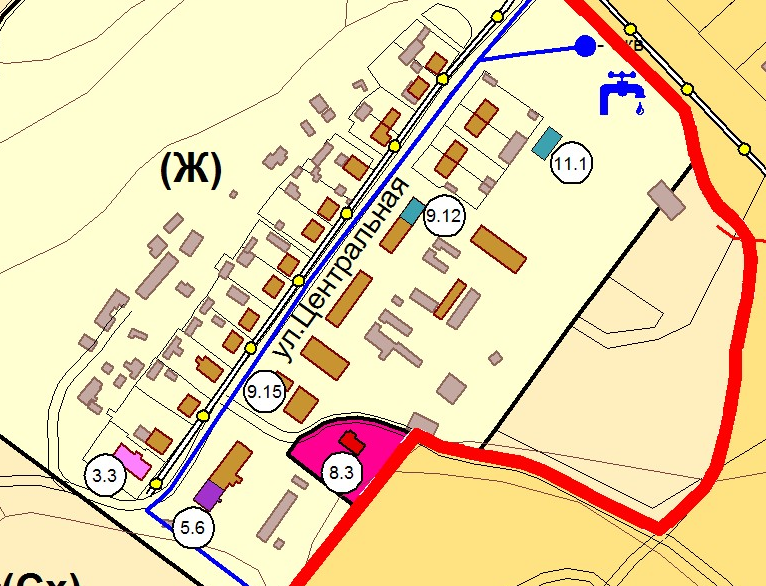 1. Фельдшерский акушерский пункт поселка Новая Крымза муниципального района Сызранский Самарской области (на схеме 5.6)адрес местонахождения: 446022, Самарская область, Сызранский район, п. Новая Крымза, ул. Центральная, 32.